Aanmeldformulier Optimus Primair Onderwijs op basisschool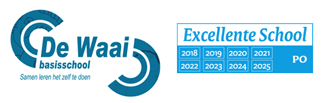 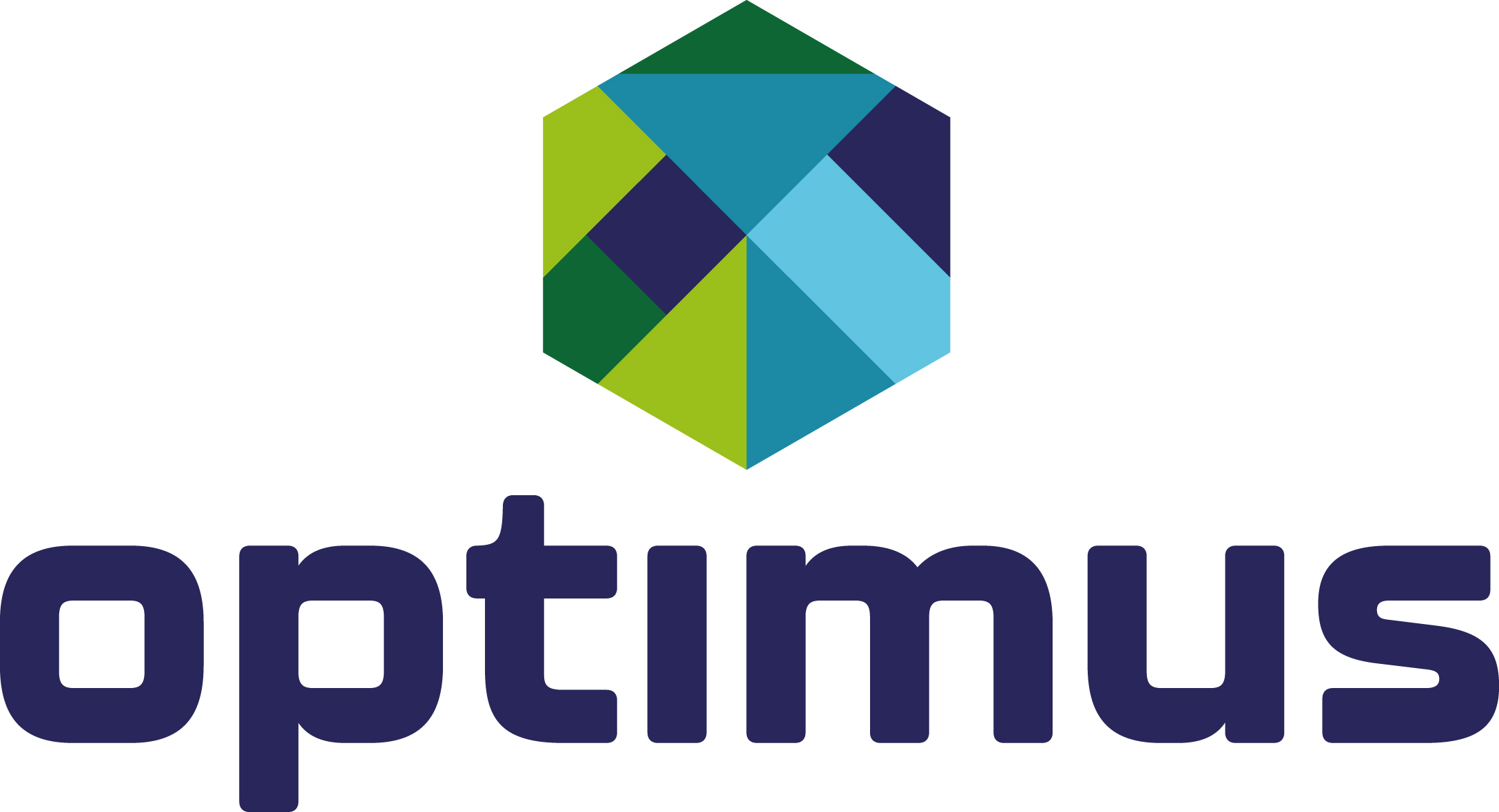 Logo eigen schoolPersonalia leerling:Personalia ouder/verzorger 1:Adres indien dit afwijkend is van de leerlingPersonalia ouder/verzorger 2:Adres indien dit afwijkend is van de leerlingSamenstelling van gezin (broer(s) en zus(sen):Indien van toepassing bij gescheiden ouders:(Het protocol gescheiden ouders staat op de website)Noodnummers:In eerste instantie bellen wij altijd de ouder(s)/verzorger(s). Voor het geval dat niet lukt ontvangen wij graag de nummers van wie we in geval van nood kunnen bereiken:Gegevens van vorig onderwijs:Medische gegevens:Ontwikkelingsverloop van het kind:Toestemming voor gebruik foto’s en video’s van kind:Toestemming voor delen van persoonsgegevens aan klassenouder:Voor het organiseren van activiteiten t.b.v. het onderwijs vragen wij van u toestemming om:Bezwaar tegen het delen van gegevens van kind:Verklaring school:De gegevens van dit formulier worden vertrouwelijk behandeld. Elke ouder met wettelijk gezag heeft recht op inzage van administratieve gegevens en correctie van onjuiste gegevens van het kind.Ondertekening:Door middel van ondertekening wordt verklaard dat het aanmeldformulier volledig en naar waarheid is ingevuld. Beide ouders/verzorgers met wettelijk bevoegd gezag dienen het aanmeldformulier te ondertekenen, tenzij dit gezag bij één ouder/verzorger ligt.Toelichting:Geheime gegevens:Indien sprake is van geheime adressen, telefoonnummers, emailadressen etc. verzoeken wij u dit expliciet aan te geven.BSN en Onderwijsnummer:Voor de gegevensuitwisseling met Dienst Uitvoering Onderwijs (DUO) heeft de school een Burgerservicenummer (BSN) van de leerling nodig. Wanneer een leerling geen BSN heeft op het moment van inschrijving, wordt hiervoor het onderwijsnummer gebruikt. 
Het BSN nummer kunt u vinden op één van de volgende documenten:paspoort identiteitskaart geboortebewijs afschrift van de persoonslijst die bij de geboorte door de gemeente wordt verstrekt uitschrijfbewijs vorige school (niet ouder dan 6 maanden) óf indien van toepassing: tijdelijk het onderwijsnummer Adresgegevens:Onder personalia leerling verzoeken wij u de actuele adresgegevens van de leerling op te geven. Indien sprake is van co-ouderschap waarbij de leerling woonachtig is op twee adressen verzoeken wij u dit aan te geven onder het kopje “Indien van toepassing bij gescheiden ouders”. Wijzigingen ten aanzien van naam, adres, woonplaats, telefoon en e-mail of ouderlijk gezag en co-ouderschappen, worden zo spoedig mogelijk gemeld bij de administratie.Niet- Nederlandse nationaliteit:Indien kind(-eren) en/of hun ouder(s)/verzorger(s) een niet-Nederlandse nationaliteit hebben dienen kopieën van bewijzen van identiteit, nationaliteit/land van herkomst en datum in Nederland (als dit korter is dan 4 jaar) in het leerlingdossier te worden opgenomen. Evenals kopieën van mogelijke visa, verblijfsvergunningen, asielaanvragen etc. Noodnummers:Met relatie bedoelen wij bijvoorbeeld stiefouder, grootouders, oppas of buren.Nationaal Cohortonderzoek Onderwijs (NCO):Om leerlingen zo goed mogelijk te volgen en het onderwijs te verbeteren nemen de scholen van Optimus deel aan het Nationaal Cohortonderzoek Onderwijs (NCO). We geven het onderzoeksbureau de resultaten op de taal- en rekentoetsen van de leerlingen. Dit gebeurt volgens de regels van AVG. De gegevens worden anoniem verwerkt en zijn niet herleidbaar tot een leerling. Twee keer per jaar krijgt onze school een rapport om te zien of de leerlingen zijn gegroeid, ook ten opzichte van andere scholen.Achternaam: Achternaam: Voorna(a)m(en): Voorna(a)m(en): Roepnaam: Roepnaam: Geslacht:  M    VGeboortedatum: Geboortedatum: Geboorteplaats: Geboorteplaats: BSN: BSN: Onderwijsnummer (indien bekend): Onderwijsnummer (indien bekend): Straat en huisnummer: Straat en huisnummer: Postcode: Postcode: Woonplaats: Woonplaats: Telefoonnummer: Geheim:   Nee    JaAndere thuistaal: Andere thuistaal: Geloofsovertuiging: Geloofsovertuiging: Nationaliteit:Nationaliteit:Eerste nationaliteit: Eerste nationaliteit: Tweede nationaliteit: 					  N.v.t.Tweede nationaliteit: 					  N.v.t.Behoort uw kind tot de Molukse bevolkingsgroep:                                             Nee     JaBehoort uw kind tot de Molukse bevolkingsgroep:                                             Nee     JaLand van herkomst: Land van herkomst: Datum in Nederland: Datum in Nederland: Achternaam:  Achternaam:  Roepnaam: Roepnaam: Voorletters: Voorletters: Aanhef:   Mevrouw     HeerGeboorteland: Geboorteland: Geboorteplaats: Geboorteplaats: Geboortedatum: Geboortedatum: Telefoon mobiel: Geheim:   Nee     JaTelefoon werk:   Geheim:   Nee     JaE-mail: E-mail: Relatie tot kind: Relatie tot kind: Wettelijk gezag:  Nee     JaStraat en huisnummer: Straat en huisnummer: Postcode: Postcode: Woonplaats: Geheim adres:   Nee     JaTelefoon thuis: Geheim:   Nee     JaAchternaam: Achternaam: Roepnaam: Roepnaam: Voorletters: Voorletters: Aanhef:   Mevrouw     HeerGeboorteland: Geboorteplaats: Geboortedatum: Telefoon mobiel: Geheim:   Nee     JaTelefoon werk:   Geheim:   Nee     JaE-mail: E-mail: Relatie tot kind: Relatie tot kind: Wettelijk gezag:  Nee     JaStraat en huisnummer: Straat en huisnummer: Postcode: Postcode: Woonplaats: Geheim adres:   Nee     JaTelefoon thuis: Geheim:   Nee     JaNaam: Geboortedatum: Naam: Geboortedatum: Naam: Geboortedatum: Naam: Geboortedatum:  Co-ouderschap (leerling woont op 2 adressen zoals vermeld bij ouder/verzorger 1 en 2)  Leerling woont op één adres zoals vermeld bij personalia leerlingNaam en relatie tot het kind:Telefoonnummer:Naam en relatie tot het kind:Telefoonnummer:Naam en relatie tot het kind:Telefoonnummer:Naam en relatie tot het kind:Telefoonnummer:Naam en plaats kinderdagverblijf/peuterspeelzaal: Naam en plaats kinderdagverblijf/peuterspeelzaal: Naam en plaats kinderdagverblijf/peuterspeelzaal: VVE indicatie:   N.v.t.VVE Programma:    N.v.t.           VVE Duur:   N.v.t. Naam school van herkomst:   N.v.t.Plaats school van herkomst:   N.v.t.Contactpersoon school van herkomst:   N.v.t.Volgt onderwijs sinds (dd-mm-jj):   N.v.t.Of: een schriftelijke verklaring van de ouders dat de leerling       binnen een periode van 6 maanden voorafgaand aan de       inschrijving niet op een andere school of instelling was       ingeschreven.  N.v.t.Allergieën: Allergieën:   N.v.t.  N.v.t.Medicijnen:   N.v.t.Praktijk huisarts: Praktijk huisarts: Praktijk huisarts: Praktijk huisarts: Naam huisarts: Naam huisarts: Naam huisarts: Naam huisarts: Straat en huisnummer: Straat en huisnummer: Straat en huisnummer: Straat en huisnummer: Postcode en woonplaats: Postcode en woonplaats: Postcode en woonplaats: Postcode en woonplaats: Telefoonnummer: Wilt u voor elk van de hieronder genoemde aspecten van de ontwikkeling van het kind aangeven of er sprake is, of is geweest, van bijzonderheden die van belang kunnen zijn voor het vervolg van de inschrijfprocedure.Aanvullende opmerkingen:Tevens verzoeken wij u aan te geven of, in verband met bijzonderheden in het ontwikkelingsverloop van het kind, hulpverleners zijn ingeschakeld en/of het kind onder behandeling is of is geweest van: Toelichting:Groepsfoto                                                                geen toestemming    toestemmingGroepsfoto wordt beschikbaar gesteld aan alle ouders en leerlingen van de groep als leuke herinnering voor later. De groepsfoto wordt niet gepubliceerd.Schoolgids en schoolbrochure                           geen toestemming     toestemmingDOEL: informeren van (toekomstige) ouders en (toekomstige) leerlingen over de school en om een indruk te geven van het onderwijs op school. Op de website van de school                            geen toestemming      toestemmingDOEL: informeren van (toekomstige) ouders en (toekomstige) leerlingen en andere geïnteresseerden over de school en de wijze van onderwijs.Via social media van de school                              geen toestemming      toestemmingDOEL: Informatie en beeldmateriaal verspreiden over activiteiten (zoals excursies en schoolreisjes) en ontwikkelingen op en rondom school. Het delen van beeldmateriaal geeft een indruk over het gegeven onderwijs op school.Bijzondere schoolactiviteiten                                  geen toestemming     toestemmingDOEL: soms is bij een bijzondere schoolactiviteit, zoals goede doelen actie, jubileumfeest of koningsspelen, pers van de krant of televisie aanwezig. Zij doen dan verslag over de activiteit.Ouderportaal                                                             geen toestemming     toestemmingDOEL: informeren van ouders middels de nieuwsbrief en berichten van de leerkracht over activiteiten in de groep.Naam en telefoonnummer van uw kind te mogen      geen toestemming    toestemmingdelen met een vooraf genoemde groepsouder.De school mag de toetsgegevens van het                    geen bezwaar          bezwaarkind gebruiken voor het Nationaal Cohortonderzoek Onderwijs (NCO).Ouder/verzorger 1Ouder/verzorger 2Naam: Naam: Datum:  Datum: Handtekening: Handtekening: 